Сценарий по театрализованной деятельности"Однажды в лесном ателье"для детей старшей логопедической группыСценарий составила: воспитатель Костюк Т. В.Подготовили и провели: муз. руководитель Стрелкова Л.Ю.учитель – логопед Глазунова Ж.Н.воспитатель Костюк Т. В.Цель: обобщение представлений воспитанников о профессиях взрослых как итог проекта «Все профессии важны». 
Задачи:- создать радостное настроение у детей и взрослых;- расширять словарный запас и развивать связную речь детей в процессе    ознакомления со сказкой;- развивать интонационную выразительность речи;- совершенствовать диалогическую речь; - закреплять умения согласовывать движения и слова;- развивать музыкальный слух и чувство ритма;- совершенствование певческих навыков детей;- совершенствование танцевальных способностей детей; - продолжать учить взаимодействию в игре при исполнении ролевых действий;- формировать уважительное, заботливое, доброжелательное отношение к старшим, друг к другу;- развивать творческие способности, артистичность;- воспитывать нравственно – эстетические чувства.
Источник: сказка М.Ю. Картушиной " Заяц - портной".Действующие лица: Ведущий – взрослый.Дети: Заяц-портной, Зайчиха-модельер, Дружок, Мышки, Кошка, Ежик, Белки, Птичка, Медведь, Медведица, Медвежонок, Лиса, Волк, Пчелка.Оборудование: домик – ателье, стол для пошива одежды, швейная машинка, модные журналы, стулья для посетителей, столик и стул для ежа, рубашечка для ежа, коробка с нитками и импровизированными иголками, «берлога» для семьи медведей, гнездо с птичками, мешок для зайца, наряды для героев сказки, цветы.Предварительная работа:   разучивание ролей, игр, песен и танцев с детьми; изготовление декораций и костюмов для спектакля.Ход сценария:Дети и ведущий выходят, красиво выстраиваются за занавесом.Ведущий приветствует всех гостей в зале.Дети исполняют песню о сказке. Остаются на местах.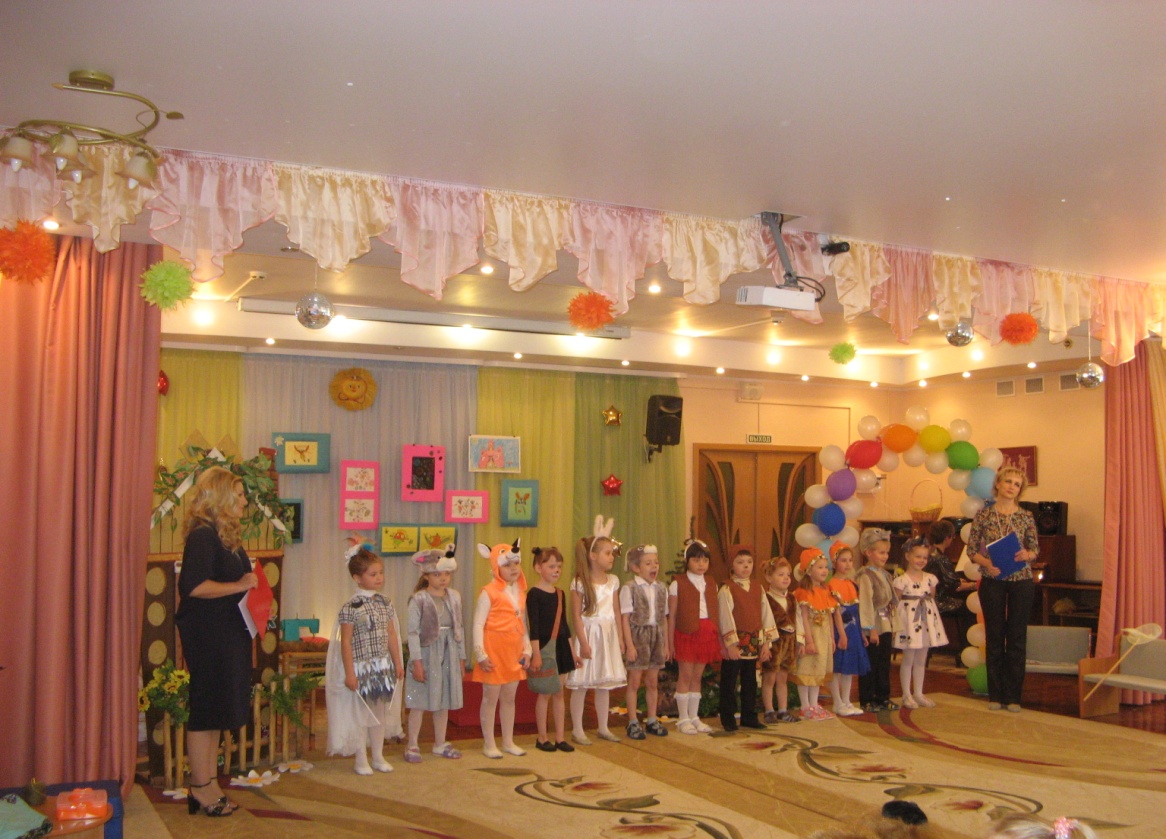 Рассказчик: Утром солнышко встает,Всех на улицу зовет!Рады солнцу все на свете!Рады взрослые и дети!Солнцу рад лесной народ,Так, что с ним он в пляс идет!(Танец с ленточками)Рассказчик:На полянке, под сосной,
Жил- был заяц не простой,
А известный всем портной.Жил он со своей зайчихой,Замечательной портнихой.
(Выходят Заяц и Зайчиха)
Заяц: Да! Я Заяц не простой,
Самый лучший я портной!Зайчиха: Во всем я Зайцу помогаю,Всю округу обшиваю.Я – прекрасный модельер,Модельерам всем пример!
Вместе: Что, друзья, нам сшить для вас?
Примем мы любой заказ!
Рассказчик: О том, что есть в лесу портной,
Узнал лохматый пес,
И он примчался к мастерской,
И свой заказ принес!

Дружок: Днем и ночью дом большой я стерегу,
Службу верно и усердно я несу! Гав!
Зайчиха: Ну, зачем же так кричать?
Что желаешь заказать?
Дружок: Ты, Зайчиха, поскорей,
Кепку новую мне сшей.
Ночью холодно. Боюсь, 
Очень скоро простужусь!
Зайчиха: Завтра встретимся мы снова,
Будет кепочка готова!
Дружок: Буду очень, очень рад!
Позову к тебе зверят,
Кого встречу на дороге,
Чтоб заказов было много!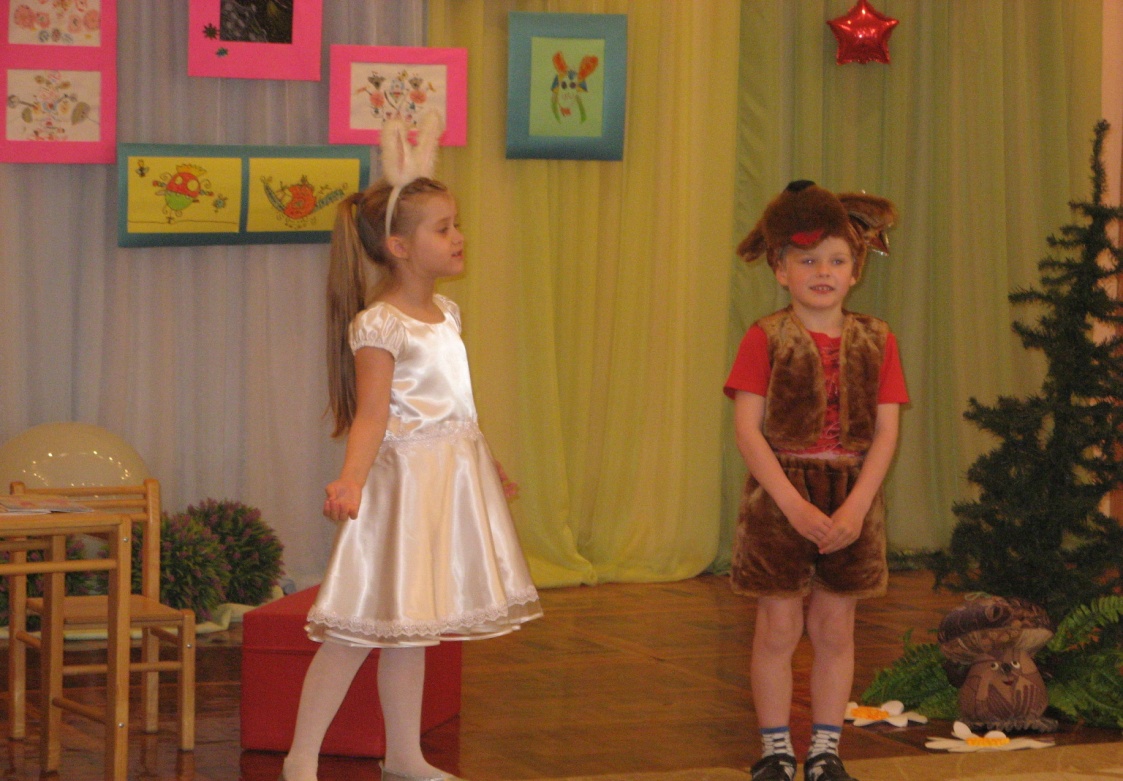 
(Дружок убегает, на полянку под музыку выходят мышки, исполняют песню.)
Рассказчик: Мышки- модницы спешат,
Платья пестрые шуршат.
Мышки: Здравствуй, милая зайчиха,
Мы слыхали - ты портниха.
Сшей перчатки нам скорей,
Ждем мы к ужину гостей.
(выходит кошка)
Кошка: Не меня ли в гости ждете?
Гость, такой как я в почете!
Мыши: Кошка, кошка, ой беда!
Разбегайтесь, кто куда!
( под музыку кошка догоняет мышей, которые убегают)
Кошка: Зайчиха, мой тебе привет!
Узнаешь меня, иль нет?
Зайчиха: Не угодно ли присесть?
Кошка: Небольшое дело есть!
Для моей пушистой спинки,
Сшей-ка ты мне пелеринку!
Зайчиха: За обновой будьте в среду,
Буду ждать я вас к обеду.
Кошка: Что ж, надеюсь я на Вас,
До свиданья!
Зайчиха: В добрый час!
( Зайчиха берет у кошки материал. Кошка уходит, заяц с зайчихой начинают работать под музыку)
Заяц: Пелеринку дошиваю,
Мех покрепче прикрепляю.
Самую осталось малость.
Ой, иголочка сломалась!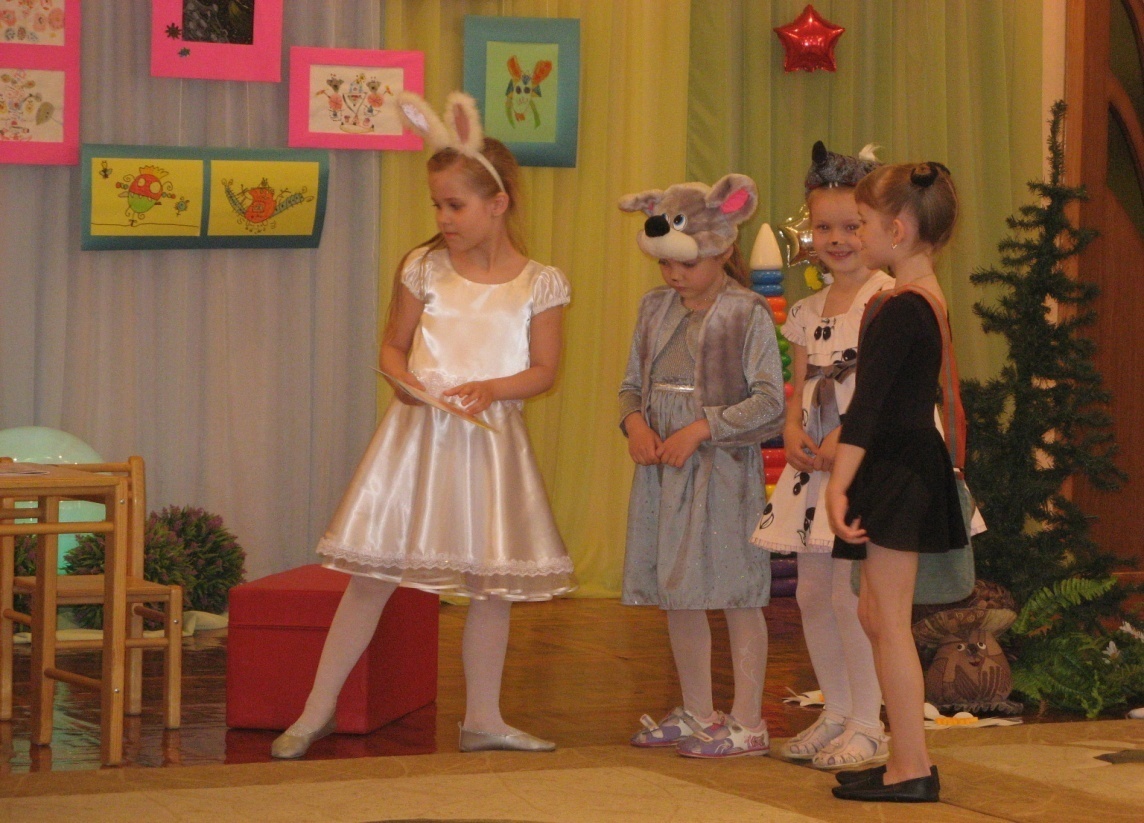 Зайчиха: Не стоит нам с тобой тужитьИз-за того, что нечем шить. 
Не сходить ли мне к ежу?
Может, даст коль попрошу! (уходит)
( подходит к домику ежа)
Зайчиха: Здравствуй, ежик!
Ежик: Здравствуй, зайка!
Посмотри сюда на милость - 
Моя рубашка прохудилась!
Зайка, зайка, поскорей
Мне рубашечку зашей!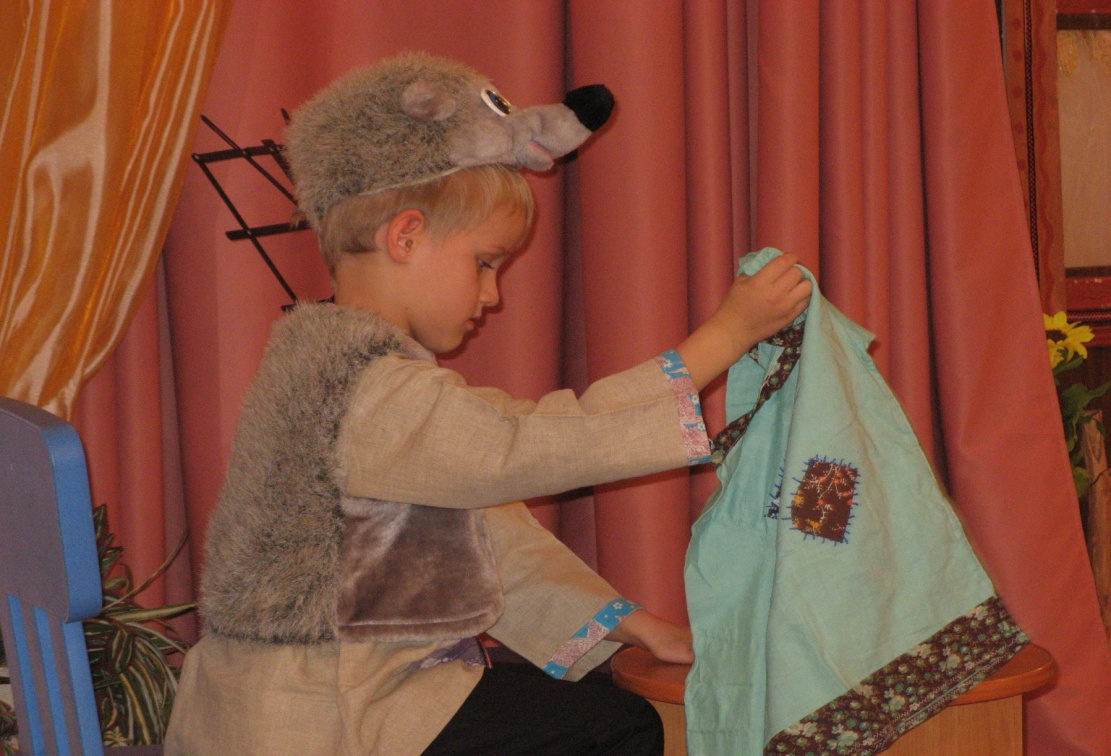 Зайчиха: Ежик, я сегодня сразу Получила сто заказов, 
А иголок не осталось,И последняя сломалась.Ежик: Не печалься, посмотри,Вот иголочки, бери!
(Под "Песню» зайчиха шьет)
Зайчиха: Все, готово!
Ежик: Ну и ну! Я тебя благодарю!И иголки подарю!
(дает коробочку с иголками)
Зайчиха:  Спасибо! Побегу скорей домой! 
Рассказчик: Хорошо в лесу весной
Рыжим белкам под сосной.
Они танцуют и поют,
Очень весело живут
(Исполняется "Песня белочек")
Зайчиха: Эй вы, белки- озорницы,
Рыжехвостые сестрицы,
Хватит прыгать вам без толку,
По осинам и по елкам.
Белки: Здравствуй, зайка,
Шубки белкам залатай-ка.
В шубках снежною порой,
Было нам тепло зимой!А теперь уже весна
Шубки нам менять пора!
Зайчиха: Ваши теплые обновы
Завтра будут все готовы!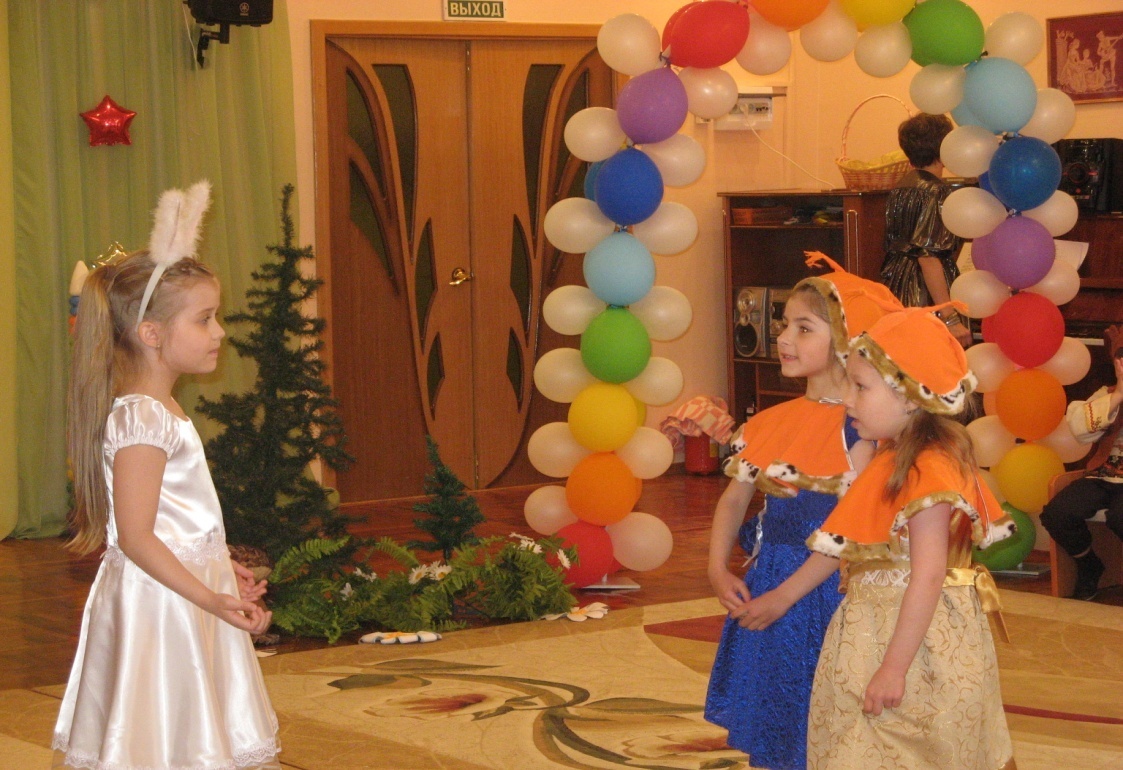 Время даром не теряйте,Вместе с нами поиграйте!Рассказчик: Выходи, лесной народ!Прогулка с играми нас ждет!( Логоритмика «Прогулка зверей по лесу»)Только звери наигрались…По домам все разбежались…Рассказчик: Белки спрятались в дупло, Зайчихе же пора домой.А пока в лесу бежала,Вдруг в историю попала. Маленькая птичкаВстретилась в пути,Она своих сестричекНе смогла найти.Птичка: Где-то потерялись,Не в силки ль попались? Рассказчик: Птичка с просьбой обратилась:Птичка: Что мне делать?Как мне быть?Где мне помощи просить?Зайчиха: Звери, звери, выходите,Бедной птичке помогите!Рассказчик: Прибежали тут зверюшки – Птички нашей все подружки!Стали птичку утешать,Обещали помогать.(Выходят все девочки, берут птичек).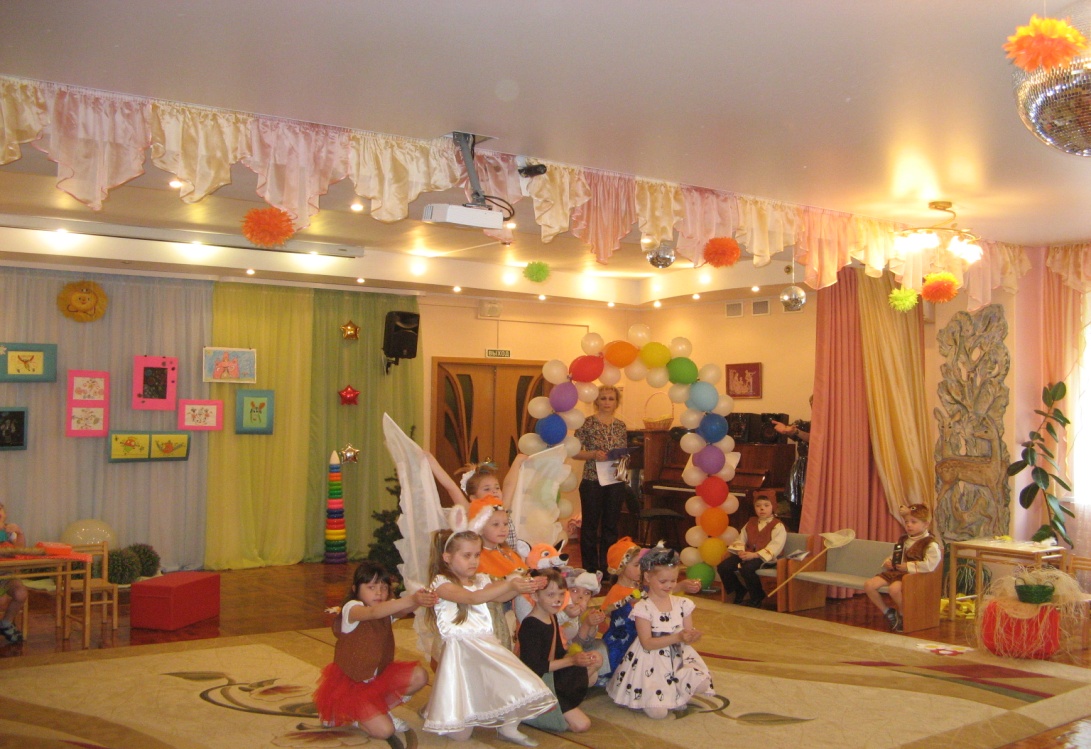 (Танец Птички с птичками-невеличками.)(Сажают птичек на место, расходятся по местам)Птичка: Вот спасибо вам, друзья,За помощь благодарна я! (улетает)Рассказчик:
В лесу тихо - ель скрипит,
Кто-то к нам сюда спешит.
О! Да это бурый мишка,
Что он бродит здесь, топтыжка?
Да еще и не один,
Рядом тут сыночек с ним!К зайцу тоже он ходил,Для семьи заказ носил:Для Мишутки сшить штанишки,Для медведицы – манишку.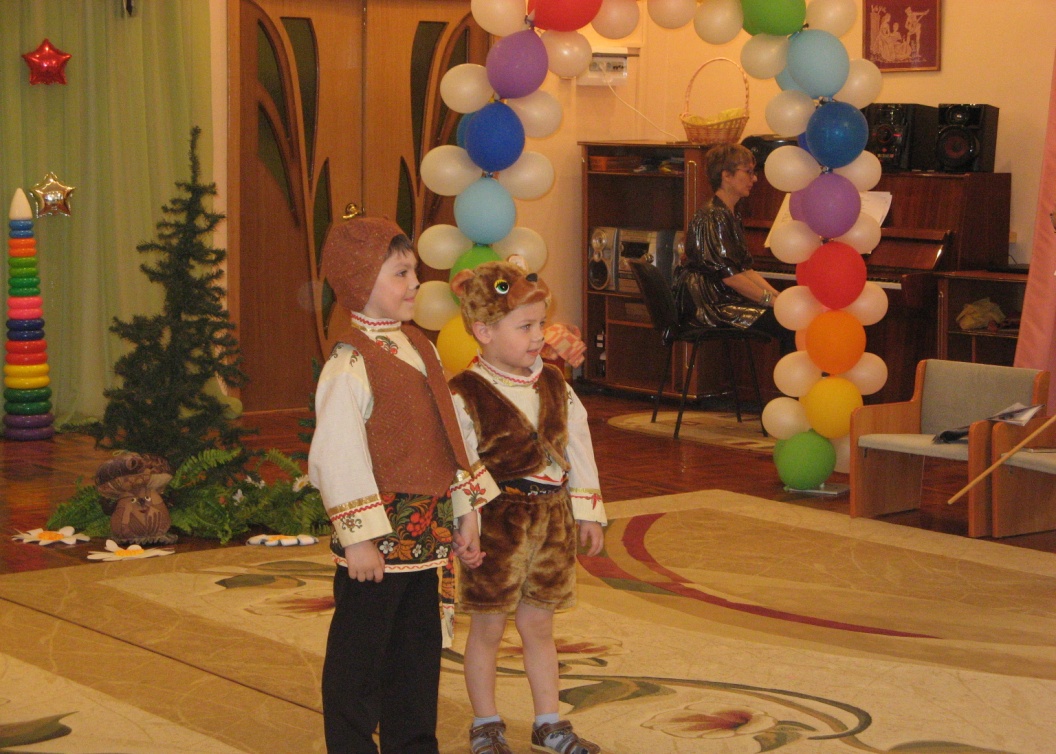 
Медвежонок (капризно): Не хочу, не буду спать,
Я хочу еще играть!Очень жесткая кроватка!
Где печенье, шоколадка?Где пахучий вкусный мед?(задумчиво)Где пчела его берет?(более оживленно)Пчелку надо изловить,Обо всем ее спросить!(Инсценировка песни «Пчелка»)
Медведь (назидательно): Кто не слушается маму,Попадает глупо в драму.Нам домой давно пора,Сладко спит вся детвора!Только ты один не спишь,Все играешь и шалишь.(уговаривая)Мама дома заждалась,Уж и в берлоге убралась.Медведица (встречает дома):Что-то долго вы гуляли!И, конечно же, устали!Медвежонку пора спать,Завтра будете гулять.У кроватки шоколадка,Будешь спать, Мишутка, сладко!Медвежонок (продолжает капризничать): Не хочу, не буду спать!
Буду лапу я сосать!Медведица (укладывает): Спи, Мишутка, засыпай,Баю – баюшки – бай – бай…
(Исполняется « Колыбельная песня», все звери засыпают)
Рассказчик: Ночь в лесу уж наступает,Медвежонок засыпает…Спит и весь народ лесной.Крепко спится под луной…Только хитрая лисицаЧто-то ей, друзья, не спится…Вышла поохотиться…
( Выходит Лиса, исполняет песню)
Лиса: О шляпках и нарядах 
Я думаю всегда,
Но, кто же будет шить их?
Конечно зайцы, да, да, да!
К ним скорее побегу,
И зайчиху украду!А чтоб было больше толку,Побегу сначала к Волку!Волк поможет, как всегда!(Прибегает к Волку)Лиса: Рада видеть тебя, серый!У меня к тебе есть дело!Волк: Лизавета,  дорогая,Свое дело излагай.Лиса: У нас в лесу живет Зайчиха,Превосходная портниха!Волк, дружище, выручай!Зайчиху выкрасть помогай!В моем доме будет житьИ нарядов много шить.А тебе сошьет пиджак!Одной не справиться никак!Волк: Молодец ты, Лизавета!Как смогла придумать это?Старый мне пиджак уж мал.О новом я давно мечтал!Всегда друг другу помогали.Все, Лизавета, побежали!( Бегут под музыку, останавливаются у дома Зайца. Волк прячется за домиком. Лиса стучится. Зайчиха выглядыват в окно. Заяц открывает дверь.)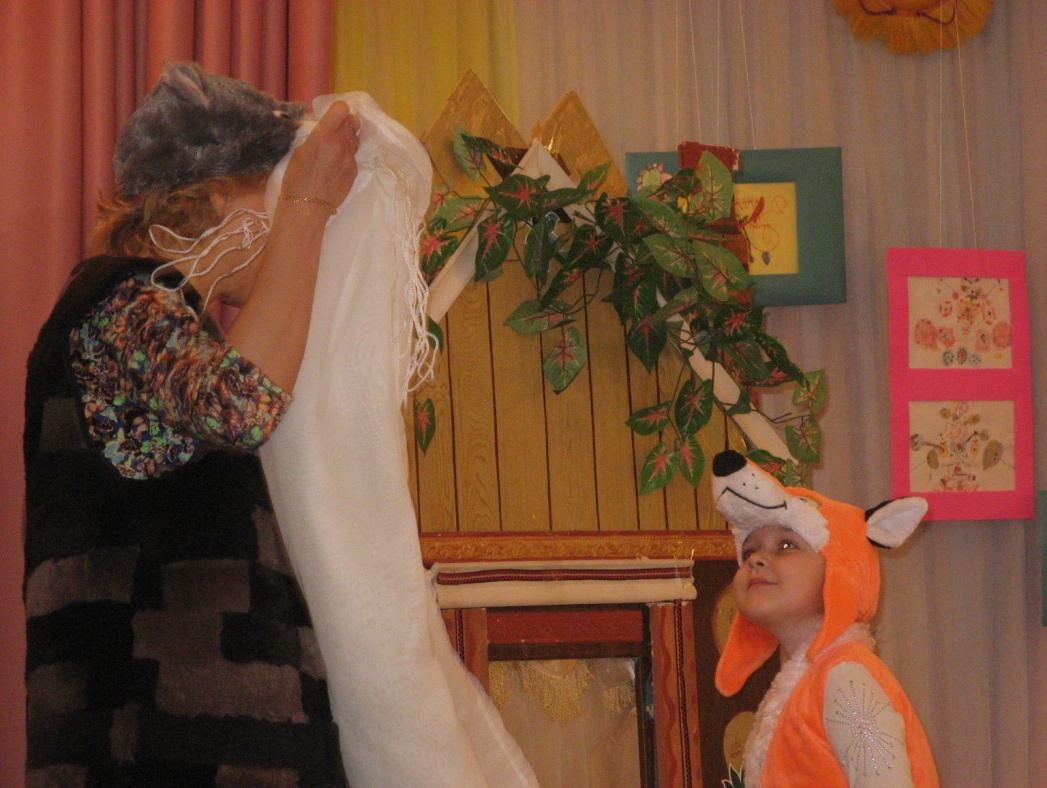 Лиса: Здравствуй, милая зайчиха,
Ты – знаю, модная портниха!
Платье бархатное сшейИ конечно, поскорей!
Заяц: Платье? (Трет глаза, Лиса подкрадывается).
Хорошо, сошью!
Лиса: Ап! (накрывает мешком)
Посидишь в мешке пока ты,
Унести б скорее лапы.
Вроде спит Дружок лохматый!
( Под музыку появляется Дружок)
Дружок: Кто-то ходит здесь в лесу.
Чую рыжую Лису!
Здесь Лисица?
Рассказчик: Да!
Дружок: Не уйти ей никуда!
Вот она! Стоять! Ни с места!
Лапы вверх! Что за спиной?
Лиса: Если так уж интересно,
Здесь мешок совсем пустой!
Дружок: Я не верю - покажи!Ведущий: Когда лиса мешок открыла,Вот тут она всех удивила!
(Лиса убирает мешок, выходит Заяц)В мешок-то Зайца посадила,Не того она ловила!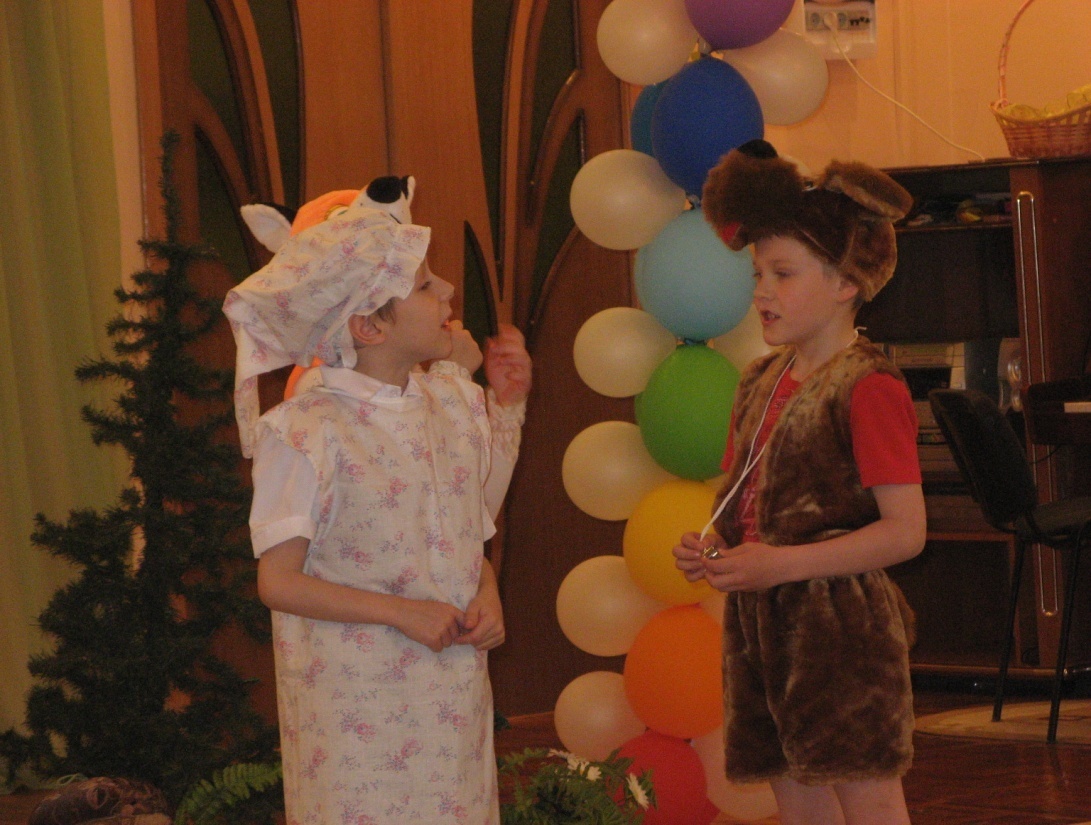 Заяц: Вот такие чудеса!Не Зайчиха тут, а я!
Лиса: Ой, простите вы меня!
Вас не буду огорчать,
И портниху обижать!Волк: И меня, друзья, проститеИ на праздник пригласите!
Рассказчик: Что ж простим мы их, друзья?
Звери: Простим!Заяц и Зайчиха: И на праздник пригласим!
Зайчиха: Демонстрацию моделей,
Проведем у старой ели.
Рассказчик: А готовы ли обновы?
Заяц: Все заказы в срок готовы!
Зайчиха: Всех зверей в лесу  обшили,
Никого не позабыли!
(Звучит музыка. Все собираются на переодевание. Начинается дефиле костюмов зверей).Рассказчик: Мышки - в новеньких перчатках
Сшиты по последней моде,
К платьям пестреньким подходят.
(Проходят мышки, встают на свои места)
И, изящно выгнув спинку,
Кошка в новой пелеринке.
( Кошка идет, встает с мышками)
Еж в рубашке маленькой,
Протопает удаленько.
( Ежик встает на свое место)
Белочкам по шубке,
(Выходят Белочки)Штанишки для Мишутки,Медведица в манишке,Шляпа новая для Мишки.
( Медведи встают на свои места).Для Дружка готова кепка (выходит),Пчеле – в полосочку жилетка (вылетает).Птичка – в новом оперенье (вылетает),Просто всем на загляденье!На Волке – новенький пиджак (выходит),Глаз не оторвать никак!
В платье бархатном Лиса - 
Настоящая краса!
(Выходит Лиса)
Рассказчик: Ох, и чудная у ели Демонстрация моделей!
Все звери: Зайцев мы благодарим!И «спасибо» говорим!( Вручение цветов модельерам)Рассказчик: Тут и сказочке конец,А кто слушал, молодец!
( Все герои выходят на поклон).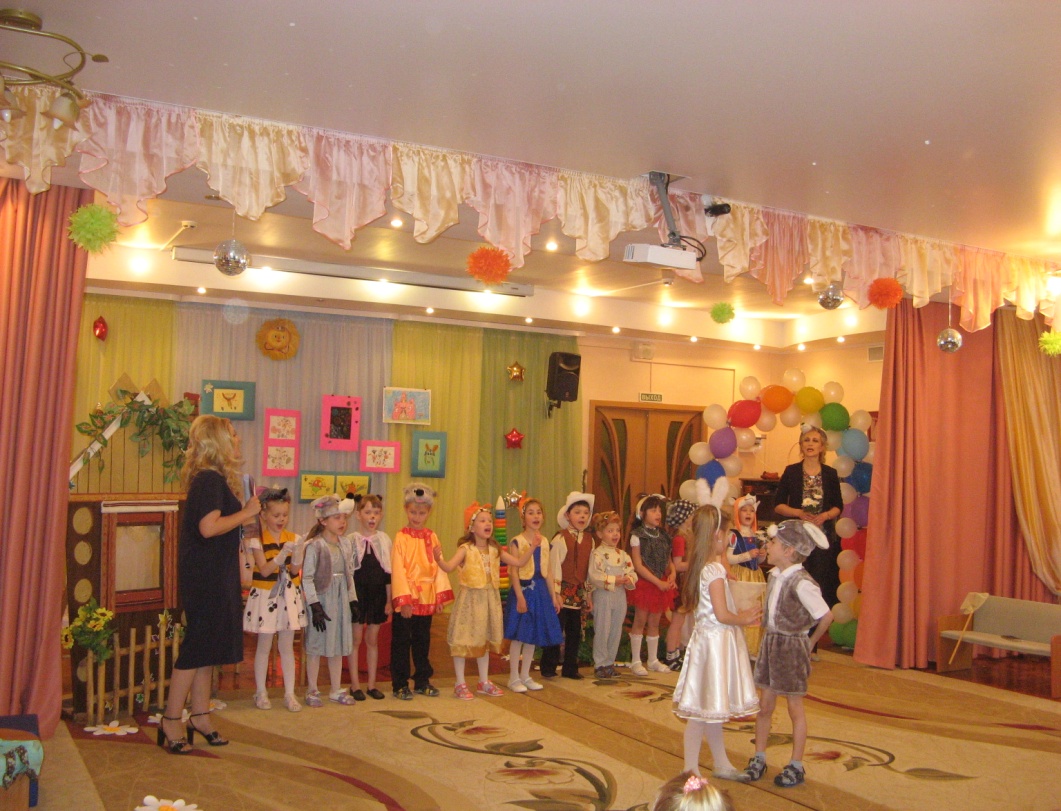 